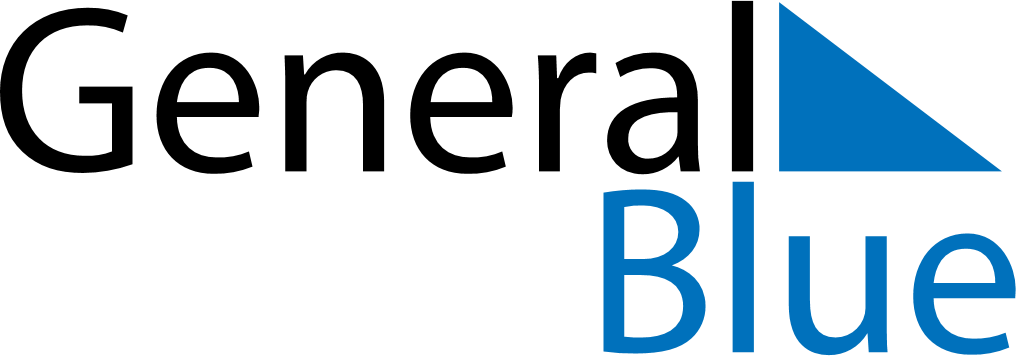 April 2027April 2027April 2027ChinaChinaMondayTuesdayWednesdayThursdayFridaySaturdaySunday1234567891011Qingming Festival12131415161718192021222324252627282930